Об утверждении Перечнямуниципальных программгорода ЗеленогорскаВ целях разработки, формирования и реализации муниципальных программ, на основании статьи 179 Бюджетного кодекса Российской Федерации, постановления Администрации ЗАТО г. Зеленогорска от 06.11.2015 № 275-п «Об утверждении Порядка формирования и реализации муниципальных программ», учитывая протокол заседания рабочей группы по формированию и реализации муниципальных программ города Зеленогорска от 08.08.2017, руководствуясь Уставом города,ПОСТАНОВЛЯЮ:Утвердить Перечень муниципальных программ города Зеленогорска согласно приложению к настоящему постановлению.Признать с 01.01.2018 утратившими силу следующие постановления Администрации ЗАТО г. Зеленогорска:-	от 28.08.2015 № 215-п «Об утверждении Перечня муниципальных программ города Зеленогорска»;-	от 12.11.2015 № 282-п «О внесении изменений в Перечень муниципальных программ города Зеленогорска, утвержденный постановлением Администрации ЗАТО г. Зеленогорска от 28.08.2015            № 215-п».Настоящее постановление вступает в силу в день, следующий за днем его опубликования в газете «Панорама», и применяется к правоотношениям, возникающим при составлении и исполнении местного бюджета, начиная с местного бюджета на 2018 и плановый период 2019-2020 годов.Контроль за выполнением настоящего постановления возложить на заместителя главы Администрации ЗАТО г. Зеленогорска по экономике и финансам.Глава Администрации ЗАТО г. Зеленогорска 							А.Я. ЭйдемиллерПриложениек постановлению АдминистрацииЗАТО г. Зеленогорскаот 11.08.2017  № 183-пПереченьмуниципальных программ города Зеленогорска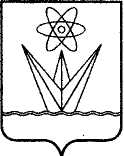 АДМИНИСТРАЦИЯЗАКРЫТОГО АДМИНИСТРАТИВНО – ТЕРРИТОРИАЛЬНОГО ОБРАЗОВАНИЯ  ГОРОДА  ЗЕЛЕНОГОРСКА КРАСНОЯРСКОГО КРАЯП О С Т А Н О В Л Е Н И ЕАДМИНИСТРАЦИЯЗАКРЫТОГО АДМИНИСТРАТИВНО – ТЕРРИТОРИАЛЬНОГО ОБРАЗОВАНИЯ  ГОРОДА  ЗЕЛЕНОГОРСКА КРАСНОЯРСКОГО КРАЯП О С Т А Н О В Л Е Н И ЕАДМИНИСТРАЦИЯЗАКРЫТОГО АДМИНИСТРАТИВНО – ТЕРРИТОРИАЛЬНОГО ОБРАЗОВАНИЯ  ГОРОДА  ЗЕЛЕНОГОРСКА КРАСНОЯРСКОГО КРАЯП О С Т А Н О В Л Е Н И ЕАДМИНИСТРАЦИЯЗАКРЫТОГО АДМИНИСТРАТИВНО – ТЕРРИТОРИАЛЬНОГО ОБРАЗОВАНИЯ  ГОРОДА  ЗЕЛЕНОГОРСКА КРАСНОЯРСКОГО КРАЯП О С Т А Н О В Л Е Н И ЕАДМИНИСТРАЦИЯЗАКРЫТОГО АДМИНИСТРАТИВНО – ТЕРРИТОРИАЛЬНОГО ОБРАЗОВАНИЯ  ГОРОДА  ЗЕЛЕНОГОРСКА КРАСНОЯРСКОГО КРАЯП О С Т А Н О В Л Е Н И Е11.08.2017г. Зеленогорскг. Зеленогорск№183-п№ п/пНаименование муниципальной программыОтветственный исполнитель муниципальной программы1.Социальная защита и социальная поддержка населения города Зеленогорска Управление социальной защиты населения АдминистрацииЗАТО г. Зеленогорска2.Развитие физической культуры и спорта в городе ЗеленогорскеМуниципальное казенное учреждение «Комитет по делам физической культуры и спорта г. Зеленогорска»3.Гражданское общество – закрытое административно–территориальное образование Зеленогорск Администрация ЗАТО г. Зеленогорска4.Защита населения и территории города Зеленогорска от чрезвычайных ситуаций природного и техногенного характера Муниципальное казенное учреждение «Служба по делам гражданской обороны и чрезвычайным ситуациям»5.Управление муниципальными финансами города Зеленогорска Финансовое управление Администрации  ЗАТО г. Зеленогорска6.Развитие культуры города Зеленогорска Муниципальное казенное учреждение «Комитет по делам культуры и молодежной политики города Зеленогорска»7.Охрана окружающей среды и защита городских лесов на территории города Зеленогорска Отдел городского хозяйства Администрации ЗАТО г. Зеленогорска8.Развитие малого и среднего предпринимательства в городе Зеленогорске Муниципальное казенное учреждение «Центр муниципальных закупок, поддержки предпринимательства и обеспечения деятельности органов местного самоуправления                                    г. Зеленогорска»9.Развитие транспортной системы в городе Зеленогорске Отдел городского хозяйства Администрации  ЗАТО г. Зеленогорска10.Капитальное строительство и капитальный ремонт в городе Зеленогорске Отдел городского хозяйства Администрации ЗАТО г. Зеленогорска11.Реформирование и модернизация жилищно–коммунального хозяйства и повышение энергетической эффективности в городе Зеленогорске Отдел городского хозяйства Администрации ЗАТО г. Зеленогорска12.Развитие образования в городе Зеленогорске Управление образования Администрации ЗАТО г. Зеленогорска13.Развитие молодежной политики города ЗеленогорскаМуниципальное казенное учреждение «Комитет по делам культуры и молодежной политики города Зеленогорска»14.Комплексные меры противодействия терроризму и экстремизму на территории города Зеленогорска Муниципальное казенное учреждение «Служба по делам гражданской обороны и чрезвычайным ситуациям»15.Муниципальное имущество и земельные ресурсы города ЗеленогорскаКомитет по управлению имуществом Администрации ЗАТО г. Зеленогорска.